                   БОЕВОЙ ЛИСТОК  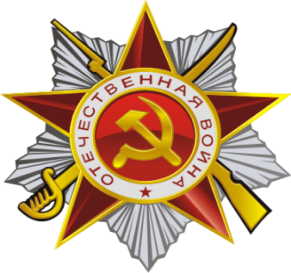 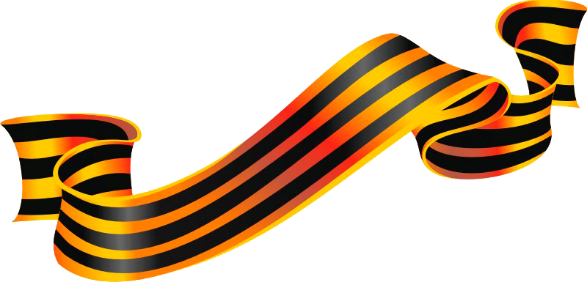 Тематическая выставка «Военная техника».В подготовительной группе воспитателем Марченко Еленой Анатольевной была оформлена   выставка «Военная техника». На выставке была представлена военная техника, различные предметы, принадлежащие военным. Всѐ это представлено в виде детских игрушек. В тематике нашей выставки заложен огромный потенциал по патриотическому воспитанию детей, формированию гордости за свою Отчизну и народ, воспитание гражданина своей страны. Дошкольники демонстрировали свои знания о нашей армии. Они называли рода войск, военную технику, перечисляли черты характера, необходимые защитнику Отечества. Мальчишки с огромным удовольствием конструировали военную технику, а потом все ребята рисовали виды вооруженных сил.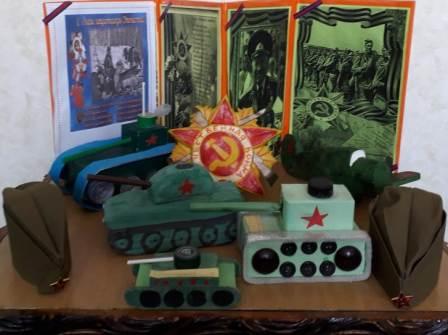 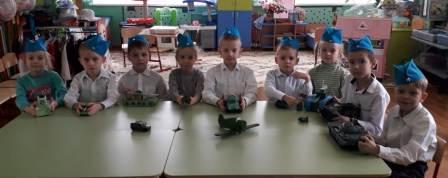 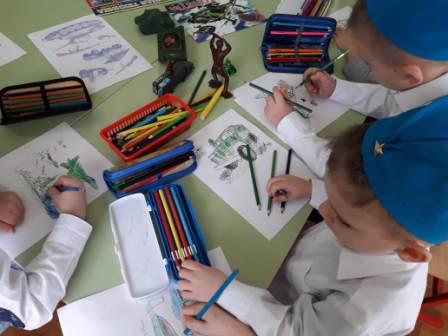 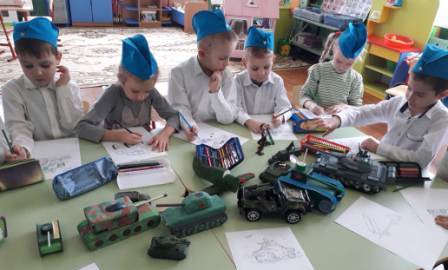 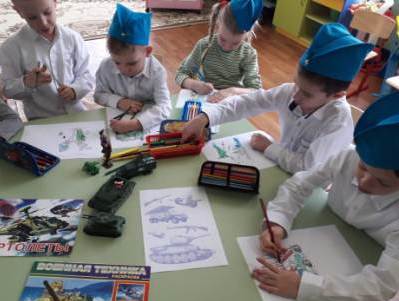 